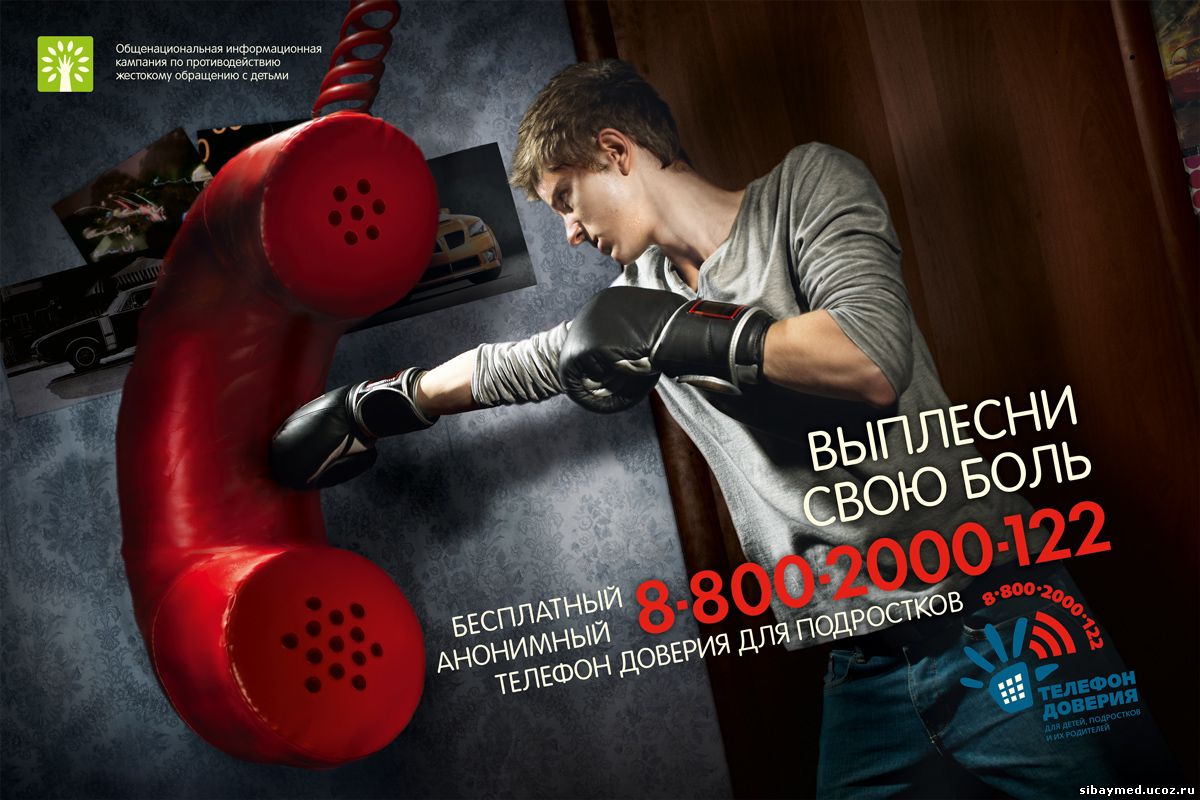 Если ты попал в трудную ситуацию! 
- Если у тебя проблемы во взаимоотношениях с родителями, однокурсниками! 
- Если у тебя есть секреты, о которых ты боишься рассказать взрослым! 
- Если тебя не понимают окружающие! 
- Если тебе не с кем поделиться своими проблемами! 

Знай, что есть люди, которые всегда тебя выслушают и помогут решить твои проблемы. Позвони с обычного или мобильного телефона, и мы всегда с готовностью выслушаем тебя. Все, что ты скажешь, останется между нами. 

Телефон доверия работает круглосуточно, без перерывов и выходных. Анонимность и конфиденциальность – основные принципы работы Телефона доверия. Абоненты могут быть уверены, что никто, никогда и ни при каких обстоятельствах не узнает содержания беседы. 

Номер телефон доверия 8-800-2000-122 (бесплатно, круглосуточно, анонимно). Позвони, тебе помогут!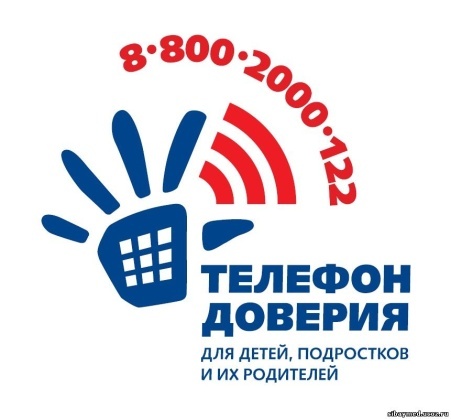 Телефон доверия – это служба экстренной психологической помощи по телефону, в которой работают дипломированные психологи.Позвонив на Телефон доверия, каждый человек, без исключения, имеет возможность анонимно:
-установить контакт с консультантом, которому может полностью довериться;
-свободно выражать свои мысли и чувства, не подвергаясь оценке и давлению;
-быть принятым, как личность;
-получить эмоциональную поддержку.